Broadway Early Learning Center Supply List  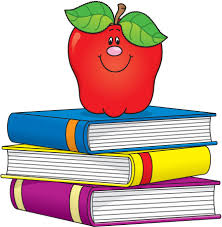 1 box gallon size Ziplock bags 1 bottle Elmers Glue 2 packages of small, sturdy paper plates3 boxes 5oz paper cups 1 package of paper napkins 2 pkgs. CLOROX disinfecting wipes 1 16oz bottle of PURELL Hand Sanitizer 2 boxes Kleenex 2 pkgs. 24 count Crayola Crayons 4 boxes of nonperishable snacks (without nuts)2 packages of baby wipes for classroom Diapers or Pull-ups, and wipes for your child, if not yet potty trained 1 bottle Crayola Washable Paint1 package Crayola Washable Markers 1 pkg. Playdoh 1 pack bubbles1 backpackThese are classroom wish list items that are not required; however, if you are able to donate, it is greatly appreciated: Paper BowlsPlastic SpoonsPre‐sharpened Colored PencilsCotton ballsCotton swabsClear contact paperCase water bottles *LONGVIEW SCHOOL DISTRICT ONLY ALLOWS THESE SPECIFIC BRANDS: CLOROX & PURELL. THANK YOU. 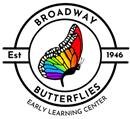 